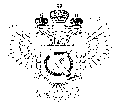 «Федеральная кадастровая палата Федеральной службы государственной регистрации, кадастра и картографии» по Ханты-Мансийскому автономному округу – Югре(Филиал ФГБУ «ФКП Росреестра»по Ханты-Мансийскому автономному округу – Югре)г. Ханты-Мансийск,	   									       Ведущий инженер ул. Мира, 27					                          		     отдела контроля и анализа деятельности    									                                                     Кургак Н.В.						                                                                                    8(3467) 960-444 доб.2010 
                                                                                                                                                                                            e-mail: Press@86.kadastr.ruПресс-релиз01.06.2018Требования к кадастровым инженерамКадастровые инженеры обязаны быть членами саморегулируемых организаций. В противном случае они не смогут проводить кадастровые работы и готовить документы, необходимые для осуществления государственного кадастрового учета. В соответствии с изменениями в законе помимо профессионального высшего образования и сдачи квалификационного экзамена потенциальному кадастровому инженеру потребуется в течение двух лет пройти стажировку в качестве помощника кадастрового инженера. Затем раз в три года кадастровый инженер должен проходить переподготовку. Также к кадастровому инженеру предъявляются требования об отсутствии наказания в виде дисквалификации за нарушение законодательства о государственном кадастровом учете и отсутствии судимости. По закону кадастровый инженер должен иметь договор обязательного страхования гражданской ответственности.Кроме того, установлена обязанность кадастрового инженера отказаться от заключения договора подряда на выполнение кадастровых работ в случае, если объект недвижимости, в отношении которого предполагается выполнение работ, не является объектом недвижимости, в отношении которого осуществляется кадастровый учет в соответствии с Законом о кадастре, а также в случае представления заказчиком документов, содержащих недостоверные сведения, или по форме и (или) по содержанию несоответствующих требованиям законодательства Российской Федерации.Чтобы не ошибиться при выборе специалиста, особенно в условиях повышения к ним требований, можно зайти  на портал Росреестра и воспользоваться сервисом по предоставлению сведений из государственного реестра кадастровых инженеров. С его помощью бесплатно в режиме онлайн можно получить информацию о каждом конкретном специалисте, имеющем право на осуществление кадастровой деятельности. В Ханты-Мансийском автономном  округе – Югре порядка 327 кадастровых инженеров, они могут проводить кадастровые работы в любом уголке нашей страны (проводить межевание земельных участков, готовить технический план на квартиру, дом и т.д.)._____________________________________________________________________________При использовании материала просим сообщить о дате и месте публикации на адрес электронной почты Press@86.kadastr.ru или по телефону 8(3467) 960-444 доб.2010. Благодарим за сотрудничество.